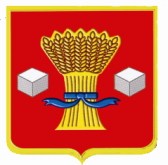 АдминистрацияСветлоярского муниципального района Волгоградской областиПОСТАНОВЛЕНИЕот 04.02.2020                     № 163В соответствии с Федеральным законом от 6 октября 2003 года №131-ФЗ «Об общих принципах организации местного самоуправления в Российской Федерации», статьями 2.9 и 2.10 Кодекса Волгоградской области об административной ответственности, руководствуясь Уставом Светлоярского муниципального района Волгоградской области, п о с т а н о в л я ю:1.Утвердить Перечень должностных лиц администрации Светлоярского муниципального района Волгоградской области, уполномоченных на составление протоколов об административных правонарушениях, предусмотренных Кодексом Волгоградской области об административной ответственности (прилагается). 2. Утвердить Перечень должностных лиц администрации Светлоярского муниципального района Волгоградской области, уполномоченных на составление протоколов об административных правонарушениях, предусмотренных  Кодексом Российской Федерации об административных правонарушениях (прилагается).3. Считать утратившими силу постановления администрации Светлоярского муниципального района Волгоградской области:от 16.05.2016 № 341 «Об утверждении перечня должностных лиц администрации Светлоярского муниципального района Волгоградской области, уполномоченных на составление протоколов об административных правонарушениях»;            от 06.06.2016 №826 «О внесении изменений в постановление администрации Светлоярского муниципального района Волгоградской области                     от 16.03.2016 №341 «Об утверждении перечня должностных лиц администрации Светлоярского муниципального района Волгоградской области, 2уполномоченных на составление протоколов об административных правонарушениях»;от 04.07.2016 №1017 «О внесении изменений в постановление администрации Светлоярского муниципального района Волгоградской области                     от 16.03.2016 №341 «Об утверждении перечня должностных лиц администрации Светлоярского муниципального района Волгоградской области, уполномоченных на составление протоколов об административных правонарушениях»;от 05.05.2017 №965 «О внесении изменений в постановление администрации Светлоярского муниципального района Волгоградской области                     от 16.03.2016 №341 «Об утверждении перечня должностных лиц администрации Светлоярского муниципального района Волгоградской области, уполномоченных на составление протоколов об административных правонарушениях»;от 11.05.2018 №759 «О внесении изменений в постановление администрации Светлоярского муниципального района от 05.05.2017 №965 «О внесении изменений в постановление администрации Светлоярского муниципального района Волгоградской области от 16.03.2016 №341 «Об утверждении перечня должностных лиц администрации Светлоярского муниципального района Волгоградской области, уполномоченных на составление протоколов об административных правонарушениях».           3.Отделу по муниципальной службе, общим и кадровым вопросам администрации Светлоярского муниципального района Волгоградской области (Иванова Н.В.) разместить настоящее постановление на официальном сайте Светлоярского муниципального района Волгоградской области.	 4.Контроль исполнения настоящего постановления оставляю за собой.Глава муниципального района                                                            Т.В.РаспутинаЖарова А.В.УТВЕРЖДЕНпостановлениемадминистрации Светлоярскогомуниципального районаВолгоградской области  от              №    П Е Р Е Ч Е Н Ьдолжностных лиц, уполномоченных на составление протоколов об административных правонарушениях, предусмотренных Кодексом Волгоградской области об административной ответственностиУТВЕРЖДЕНпостановлениемадминистрации Светлоярскогомуниципального районаВолгоградской области  от     №    П Е Р Е Ч Е Н Ьдолжностных лиц, уполномоченных на составление протоколов об административных правонарушениях, предусмотренных Кодексом Российской Федерации об административных правонарушениях «Об утверждении перечня должностных лиц администрации Светлоярского муниципального района Волгоградской области,  уполномоченных на составление протоколов об административных правонарушениях»Структурное подразделениеСтатьи Кодекса Волгоградской области об административной ответственностиДолжностные лица, уполномоченные на составление протоколов об административных правонарушениях, предусмотренных Кодексом Волгоградской области об административной ответственности Отдел по делам молодежи, культуре, спорту и туризму администрации Светлоярского муниципального района Волгоградской области Статьи 8.5, 8.6, 13.1, 13.2,13.22,14.7.Начальник отделаЗаместитель начальника отделаВедущий специалистОтдел архитектуры, строительства и ЖКХ администрации Светлоярского муниципального района Волгоградской областиСтатьи 4,2, 7.1, 7.3, 7.4, 8.4, 8.7-8.9, 8.9.1, 8.10-8.15, 9.2-9.4, 11.2, 13.22,  14.9.1, 14.9.2Начальник отделаГлавный специалистОтдел экономики, развития предпринимательства и защиты прав потребителей администрации Светлоярского муниципального района Волгоградской областиСтатьи 4.2, 4.3, 8.1-8.3, 8.7, 14.3, 14.6, 14.14Начальник отделаГлавный специалистВедущий специалистОтдел по управлению муниципальным имуществом и земельными ресурсами администрации Светлоярского муниципального района Волгоградской областиСтатьи 5.6-5.11, 7.1-7.3, 7.5 (в части выпаса (прогона) сельскохозяйственных животных и (или) птицы на земельных участках, находящихся в муниципальной собственности муниципальных образований Волгоградской области, а также на находящихся на территории Волгоградской области земельных участках, государственная собственность на которые не разграничена, вне мест, установленных для этих целей органами местного самоуправления в соответствии с законодательством Волгоградской области) 8.1, 8.10, 9.1, 9,4, 14.9.2.Начальник отделаЗаместитель начальника отделаКонсультант Отдел по гражданской обороне и чрезвычайным ситуациям, охране окружающей среды администрации Светлоярского муниципального района Волгоградской областиСтатьи 8.7, 13.8, 14.9.3, 14.10 -14.13.Начальник отделаГлавный специалистОтдел по сельскому хозяйству и продовольствию администрации Светлоярского муниципального района Волгоградской областиСтатьи 6.1 6.4, 6.5, 11.4, 11.6. Начальник отделаКомиссия по делам несовершеннолетних и защиты их права администрации Светлоярского муниципального район Волгоградской областиСтатьи 3.2, 13.22КонсультантГлавный специалистСпециалист 1-й категорииОтдел образования, опеки и попечительства администрации Светлоярского муниципального района Волгоградской областиСтатьи 3.1, 4.5,  КонсультантГлавный специалистВедущий специалистСпециалист 1-й категорииСтруктурное подразделениеСтатьи Кодексом Российской Федерации об административных правонарушенияхДолжностные лица, уполномоченные на составление протоколов об административных правонарушениях, предусмотренных Кодексом Российской Федерации об административных правонарушенияхОтдел бюджетно-финансовой политики администрации Светлоярского муниципального района Волгоградской областиСтатьи 5.21, 7.32.6, 15.1, 15.14- 15.15.16, частью .1 статьи 19.4, статей 19.4.1,частями 20 и 20.1 статьи 19.5, статьями 19.6 и 19.7.Начальник отделаЗаместитель начальника отделаКонсультантОтдел архитектуры, строительства и ЖКХ администрации Светлоярского муниципального района Волгоградской областиСтатьи 7.21- 7.23, частями 4 и 5 статьи 9.16, Начальник отдела (муниципальный жилищный инспектор Светлоярского городского поселения Светлоярского муниципального района волгоградской области )Ведущий специалист (муниципальный жилищный инспектор Светлоярского городского поселения Светлоярского муниципального района волгоградской области )